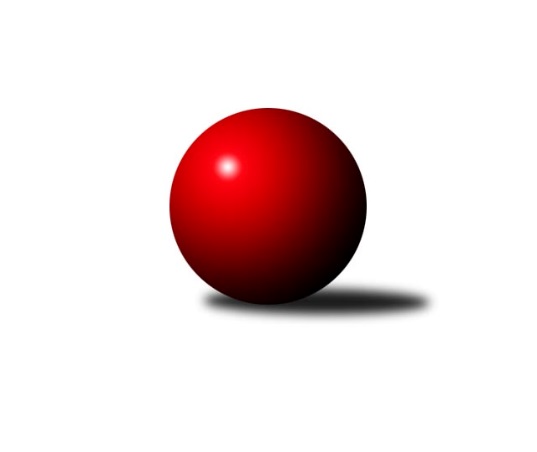 Č.20Ročník 2022/2023	3.5.2024 Jihočeský KP1 2022/2023Statistika 20. kolaTabulka družstev:		družstvo	záp	výh	rem	proh	skore	sety	průměr	body	plné	dorážka	chyby	1.	KK Hilton Sez. Ústí A	19	16	1	2	117.5 : 34.5 	(147.0 : 81.0)	2647	33	1796	850	22.9	2.	TJ Nová Ves u Č. B. A	20	11	4	5	88.5 : 71.5 	(134.0 : 106.0)	2513	26	1725	788	38.6	3.	TJ Sokol Nové Hrady A	19	11	1	7	84.0 : 68.0 	(125.0 : 103.0)	2620	23	1808	812	34.7	4.	TJ Loko Č. Budějovice B	20	10	3	7	89.0 : 71.0 	(120.5 : 119.5)	2503	23	1748	755	40.8	5.	TJ Spartak Soběslav A	20	11	0	9	88.0 : 72.0 	(120.0 : 120.0)	2482	22	1721	761	43.9	6.	TJ Dynamo Č. Budějovice A	19	10	1	8	75.0 : 77.0 	(103.5 : 124.5)	2544	21	1758	786	39.5	7.	TJ Centropen Dačice E	20	10	1	9	79.5 : 80.5 	(120.5 : 119.5)	2524	21	1752	772	39.7	8.	KK Hilton Sez. Ústí B	19	7	2	10	66.0 : 86.0 	(105.5 : 122.5)	2507	16	1728	779	40.1	9.	TJ Sokol Písek A	20	7	1	12	62.5 : 97.5 	(105.0 : 135.0)	2468	15	1721	747	42.7	10.	TJ Kunžak A	19	7	0	12	68.5 : 83.5 	(110.0 : 118.0)	2540	14	1752	789	40	11.	TJ Sokol Chotoviny B	20	6	0	14	64.5 : 95.5 	(103.0 : 137.0)	2494	12	1742	752	45.8	12.	KK Lokomotiva Tábor	19	4	0	15	53.0 : 99.0 	(110.0 : 118.0)	2478	8	1719	758	38.8Tabulka doma:		družstvo	záp	výh	rem	proh	skore	sety	průměr	body	maximum	minimum	1.	TJ Spartak Soběslav A	10	10	0	0	66.0 : 14.0 	(78.5 : 41.5)	2386	20	2407	2338	2.	KK Hilton Sez. Ústí A	8	8	0	0	51.0 : 13.0 	(64.0 : 32.0)	2786	16	2860	2752	3.	TJ Loko Č. Budějovice B	10	7	2	1	56.0 : 24.0 	(70.0 : 50.0)	2563	16	2633	2460	4.	TJ Nová Ves u Č. B. A	11	7	2	2	53.0 : 35.0 	(77.5 : 54.5)	2498	16	2572	2391	5.	TJ Sokol Nové Hrady A	10	7	0	3	49.0 : 31.0 	(70.0 : 50.0)	2570	14	2638	2521	6.	TJ Dynamo Č. Budějovice A	9	6	0	3	38.0 : 34.0 	(51.5 : 56.5)	2437	12	2486	2381	7.	TJ Centropen Dačice E	10	5	1	4	42.5 : 37.5 	(61.5 : 58.5)	2663	11	2766	2541	8.	TJ Sokol Písek A	10	4	1	5	35.5 : 44.5 	(52.5 : 67.5)	2341	9	2402	2279	9.	TJ Kunžak A	9	4	0	5	35.0 : 37.0 	(55.0 : 53.0)	2636	8	2714	2538	10.	KK Hilton Sez. Ústí B	11	3	1	7	33.0 : 55.0 	(56.0 : 76.0)	2622	7	2719	2486	11.	KK Lokomotiva Tábor	9	3	0	6	31.0 : 41.0 	(56.5 : 51.5)	2610	6	2767	2282	12.	TJ Sokol Chotoviny B	10	3	0	7	31.0 : 49.0 	(49.5 : 70.5)	2576	6	2635	2513Tabulka venku:		družstvo	záp	výh	rem	proh	skore	sety	průměr	body	maximum	minimum	1.	KK Hilton Sez. Ústí A	11	8	1	2	66.5 : 21.5 	(83.0 : 49.0)	2643	17	2845	2370	2.	TJ Nová Ves u Č. B. A	9	4	2	3	35.5 : 36.5 	(56.5 : 51.5)	2515	10	2716	2263	3.	TJ Centropen Dačice E	10	5	0	5	37.0 : 43.0 	(59.0 : 61.0)	2508	10	2684	2262	4.	KK Hilton Sez. Ústí B	8	4	1	3	33.0 : 31.0 	(49.5 : 46.5)	2493	9	2691	2281	5.	TJ Sokol Nové Hrady A	9	4	1	4	35.0 : 37.0 	(55.0 : 53.0)	2627	9	2768	2372	6.	TJ Dynamo Č. Budějovice A	10	4	1	5	37.0 : 43.0 	(52.0 : 68.0)	2556	9	2706	2323	7.	TJ Loko Č. Budějovice B	10	3	1	6	33.0 : 47.0 	(50.5 : 69.5)	2498	7	2680	2215	8.	TJ Kunžak A	10	3	0	7	33.5 : 46.5 	(55.0 : 65.0)	2530	6	2737	2252	9.	TJ Sokol Chotoviny B	10	3	0	7	33.5 : 46.5 	(53.5 : 66.5)	2485	6	2641	2223	10.	TJ Sokol Písek A	10	3	0	7	27.0 : 53.0 	(52.5 : 67.5)	2482	6	2663	2279	11.	KK Lokomotiva Tábor	10	1	0	9	22.0 : 58.0 	(53.5 : 66.5)	2463	2	2724	2264	12.	TJ Spartak Soběslav A	10	1	0	9	22.0 : 58.0 	(41.5 : 78.5)	2493	2	2650	2282Tabulka podzimní části:		družstvo	záp	výh	rem	proh	skore	sety	průměr	body	doma	venku	1.	KK Hilton Sez. Ústí A	11	9	1	1	63.5 : 24.5 	(83.0 : 49.0)	2605	19 	6 	0 	0 	3 	1 	1	2.	TJ Sokol Nové Hrady A	11	7	1	3	56.0 : 32.0 	(78.0 : 54.0)	2647	15 	5 	0 	2 	2 	1 	1	3.	TJ Centropen Dačice E	11	7	1	3	52.5 : 35.5 	(73.5 : 58.5)	2574	15 	3 	1 	1 	4 	0 	2	4.	TJ Nová Ves u Č. B. A	11	5	3	3	49.0 : 39.0 	(77.5 : 54.5)	2487	13 	3 	2 	2 	2 	1 	1	5.	TJ Dynamo Č. Budějovice A	11	6	1	4	45.0 : 43.0 	(62.5 : 69.5)	2523	13 	4 	0 	1 	2 	1 	3	6.	TJ Loko Č. Budějovice B	11	4	3	4	47.5 : 40.5 	(68.5 : 63.5)	2500	11 	4 	2 	0 	0 	1 	4	7.	TJ Sokol Písek A	11	5	1	5	37.0 : 51.0 	(56.0 : 76.0)	2468	11 	2 	1 	1 	3 	0 	4	8.	TJ Kunžak A	11	5	0	6	44.5 : 43.5 	(67.0 : 65.0)	2643	10 	3 	0 	3 	2 	0 	3	9.	TJ Spartak Soběslav A	11	4	0	7	40.0 : 48.0 	(61.0 : 71.0)	2485	8 	4 	0 	0 	0 	0 	7	10.	KK Hilton Sez. Ústí B	11	3	1	7	34.0 : 54.0 	(55.5 : 76.5)	2545	7 	1 	0 	5 	2 	1 	2	11.	KK Lokomotiva Tábor	11	3	0	8	32.0 : 56.0 	(62.0 : 70.0)	2491	6 	2 	0 	3 	1 	0 	5	12.	TJ Sokol Chotoviny B	11	2	0	9	27.0 : 61.0 	(47.5 : 84.5)	2444	4 	1 	0 	4 	1 	0 	5Tabulka jarní části:		družstvo	záp	výh	rem	proh	skore	sety	průměr	body	doma	venku	1.	KK Hilton Sez. Ústí A	8	7	0	1	54.0 : 10.0 	(64.0 : 32.0)	2699	14 	2 	0 	0 	5 	0 	1 	2.	TJ Spartak Soběslav A	9	7	0	2	48.0 : 24.0 	(59.0 : 49.0)	2488	14 	6 	0 	0 	1 	0 	2 	3.	TJ Nová Ves u Č. B. A	9	6	1	2	39.5 : 32.5 	(56.5 : 51.5)	2537	13 	4 	0 	0 	2 	1 	2 	4.	TJ Loko Č. Budějovice B	9	6	0	3	41.5 : 30.5 	(52.0 : 56.0)	2518	12 	3 	0 	1 	3 	0 	2 	5.	KK Hilton Sez. Ústí B	8	4	1	3	32.0 : 32.0 	(50.0 : 46.0)	2482	9 	2 	1 	2 	2 	0 	1 	6.	TJ Dynamo Č. Budějovice A	8	4	0	4	30.0 : 34.0 	(41.0 : 55.0)	2549	8 	2 	0 	2 	2 	0 	2 	7.	TJ Sokol Nové Hrady A	8	4	0	4	28.0 : 36.0 	(47.0 : 49.0)	2599	8 	2 	0 	1 	2 	0 	3 	8.	TJ Sokol Chotoviny B	9	4	0	5	37.5 : 34.5 	(55.5 : 52.5)	2579	8 	2 	0 	3 	2 	0 	2 	9.	TJ Centropen Dačice E	9	3	0	6	27.0 : 45.0 	(47.0 : 61.0)	2512	6 	2 	0 	3 	1 	0 	3 	10.	TJ Kunžak A	8	2	0	6	24.0 : 40.0 	(43.0 : 53.0)	2473	4 	1 	0 	2 	1 	0 	4 	11.	TJ Sokol Písek A	9	2	0	7	25.5 : 46.5 	(49.0 : 59.0)	2436	4 	2 	0 	4 	0 	0 	3 	12.	KK Lokomotiva Tábor	8	1	0	7	21.0 : 43.0 	(48.0 : 48.0)	2489	2 	1 	0 	3 	0 	0 	4 Zisk bodů pro družstvo:		jméno hráče	družstvo	body	zápasy	v %	dílčí body	sety	v %	1.	Miroslav Kolář 	TJ Centropen Dačice E 	17	/	19	(89%)	27.5	/	38	(72%)	2.	Ilona Hanáková 	TJ Nová Ves u Č. B. A  	16	/	20	(80%)	29	/	40	(73%)	3.	Vlastimil Šlajs 	TJ Spartak Soběslav A 	15	/	20	(75%)	25.5	/	40	(64%)	4.	Milada Šafránková 	TJ Loko Č. Budějovice B 	14	/	18	(78%)	22	/	36	(61%)	5.	Jan Štefan 	TJ Spartak Soběslav A 	14	/	19	(74%)	25	/	38	(66%)	6.	Michal Horák 	TJ Kunžak A 	14	/	19	(74%)	22.5	/	38	(59%)	7.	Petr Chval 	KK Hilton Sez. Ústí A 	13.5	/	16	(84%)	23.5	/	32	(73%)	8.	Jakub Kožich 	TJ Dynamo Č. Budějovice A 	13	/	17	(76%)	25.5	/	34	(75%)	9.	Vladimír Kučera 	KK Lokomotiva Tábor 	13	/	19	(68%)	28	/	38	(74%)	10.	Pavel Vrbík 	KK Hilton Sez. Ústí A 	12.5	/	15	(83%)	23	/	30	(77%)	11.	Jiří Mára 	KK Hilton Sez. Ústí B 	12	/	16	(75%)	17	/	32	(53%)	12.	Jiří Konárek 	TJ Sokol Nové Hrady A 	12	/	17	(71%)	22	/	34	(65%)	13.	Lukáš Brtník 	TJ Kunžak A 	12	/	18	(67%)	23	/	36	(64%)	14.	Veronika Kulová 	TJ Loko Č. Budějovice B 	12	/	18	(67%)	19	/	36	(53%)	15.	Petr Křemen 	TJ Sokol Chotoviny B 	12	/	19	(63%)	20	/	38	(53%)	16.	Jindřich Kopic 	TJ Spartak Soběslav A 	12	/	20	(60%)	25	/	40	(63%)	17.	Stanislav Dvořák 	TJ Centropen Dačice E 	12	/	20	(60%)	23	/	40	(58%)	18.	Alena Dudová 	TJ Spartak Soběslav A 	12	/	20	(60%)	20	/	40	(50%)	19.	Vít Šebestík 	TJ Dynamo Č. Budějovice A 	11	/	15	(73%)	18	/	30	(60%)	20.	Pavel Jesenič 	TJ Nová Ves u Č. B. A  	11	/	16	(69%)	23	/	32	(72%)	21.	Dušan Jelínek 	KK Hilton Sez. Ústí A 	11	/	16	(69%)	19	/	32	(59%)	22.	Jitka Korecká 	TJ Sokol Písek A 	11	/	18	(61%)	18	/	36	(50%)	23.	David Bartoň 	TJ Sokol Chotoviny B 	11	/	19	(58%)	21.5	/	38	(57%)	24.	Martin Vašíček 	TJ Nová Ves u Č. B. A  	11	/	19	(58%)	21.5	/	38	(57%)	25.	Dušan Lanžhotský 	KK Hilton Sez. Ústí A 	10.5	/	15	(70%)	17	/	30	(57%)	26.	Jiří Pokorný 	TJ Nová Ves u Č. B. A  	10.5	/	17	(62%)	18.5	/	34	(54%)	27.	Zdeňa Štruplová 	TJ Loko Č. Budějovice B 	10.5	/	18	(58%)	20	/	36	(56%)	28.	Jiří Jelínek 	TJ Sokol Nové Hrady A 	10	/	18	(56%)	21.5	/	36	(60%)	29.	Stanislava Hladká 	TJ Sokol Nové Hrady A 	9	/	11	(82%)	17.5	/	22	(80%)	30.	Michal Mikuláštík 	KK Hilton Sez. Ústí A 	9	/	13	(69%)	12.5	/	26	(48%)	31.	Martin Jinda 	KK Lokomotiva Tábor 	9	/	17	(53%)	21	/	34	(62%)	32.	Michal Hajný 	KK Hilton Sez. Ústí B 	9	/	17	(53%)	20.5	/	34	(60%)	33.	Pavel Jirků 	TJ Kunžak A 	9	/	18	(50%)	17.5	/	36	(49%)	34.	Jaroslav Chalaš 	TJ Spartak Soběslav A 	9	/	19	(47%)	18.5	/	38	(49%)	35.	Miloš Křížek 	TJ Centropen Dačice E 	9	/	20	(45%)	19	/	40	(48%)	36.	Tomáš Brückler 	TJ Sokol Písek A 	9	/	20	(45%)	18	/	40	(45%)	37.	Lenka Křemenová 	TJ Sokol Chotoviny B 	9	/	20	(45%)	16	/	40	(40%)	38.	Miroslava Vondrušová 	TJ Loko Č. Budějovice B 	8.5	/	15	(57%)	13	/	30	(43%)	39.	Jakub Vaniš 	KK Hilton Sez. Ústí A 	8	/	11	(73%)	16	/	22	(73%)	40.	Michal Klimeš 	KK Hilton Sez. Ústí B 	8	/	16	(50%)	18.5	/	32	(58%)	41.	Jiří Douda 	TJ Loko Č. Budějovice B 	8	/	17	(47%)	19	/	34	(56%)	42.	Milan Bedri 	TJ Sokol Nové Hrady A 	8	/	17	(47%)	16	/	34	(47%)	43.	Lukáš Chmel 	TJ Dynamo Č. Budějovice A 	8	/	18	(44%)	14	/	36	(39%)	44.	Michal Kanděra 	TJ Sokol Nové Hrady A 	8	/	19	(42%)	20.5	/	38	(54%)	45.	Vojtěch Kříha 	TJ Sokol Nové Hrady A 	7.5	/	17	(44%)	15.5	/	34	(46%)	46.	Jan Švarc 	KK Hilton Sez. Ústí A 	7	/	11	(64%)	13.5	/	22	(61%)	47.	Zdeněk Zeman 	KK Lokomotiva Tábor 	7	/	15	(47%)	14.5	/	30	(48%)	48.	Alexandra Králová 	TJ Sokol Písek A 	7	/	18	(39%)	14.5	/	36	(40%)	49.	Simona Černušková 	KK Hilton Sez. Ústí B 	6	/	9	(67%)	11.5	/	18	(64%)	50.	Tomáš Reban 	TJ Loko Č. Budějovice B 	6	/	10	(60%)	10	/	20	(50%)	51.	Jozef Jakubčík 	KK Hilton Sez. Ústí A 	6	/	11	(55%)	10.5	/	22	(48%)	52.	Patrik Postl 	TJ Dynamo Č. Budějovice A 	6	/	13	(46%)	12.5	/	26	(48%)	53.	Vít Ondřich 	TJ Dynamo Č. Budějovice A 	6	/	14	(43%)	11	/	28	(39%)	54.	Jiří Malínek 	TJ Centropen Dačice E 	6	/	15	(40%)	14	/	30	(47%)	55.	Miloš Mikulaštík 	KK Hilton Sez. Ústí B 	6	/	15	(40%)	10	/	30	(33%)	56.	Miroslav Kraus 	TJ Dynamo Č. Budějovice A 	6	/	17	(35%)	12.5	/	34	(37%)	57.	Dana Kopečná 	TJ Kunžak A 	6	/	18	(33%)	15	/	36	(42%)	58.	Radek Hrůza 	TJ Kunžak A 	6	/	18	(33%)	13	/	36	(36%)	59.	Drahomíra Nedomová 	TJ Sokol Písek A 	6	/	19	(32%)	19	/	38	(50%)	60.	Lenka Křemenová 	TJ Sokol Chotoviny B 	6	/	19	(32%)	13.5	/	38	(36%)	61.	Marie Lukešová 	TJ Sokol Písek A 	5	/	9	(56%)	8	/	18	(44%)	62.	Martina Křemenová 	TJ Sokol Chotoviny B 	5	/	11	(45%)	10.5	/	22	(48%)	63.	Vít Beranovský 	TJ Centropen Dačice E 	5	/	12	(42%)	10	/	24	(42%)	64.	Michal Takács 	TJ Loko Č. Budějovice B 	5	/	15	(33%)	10.5	/	30	(35%)	65.	Pavel Blažek 	KK Hilton Sez. Ústí B 	5	/	16	(31%)	14.5	/	32	(45%)	66.	Libor Doubek 	TJ Nová Ves u Č. B. A  	5	/	17	(29%)	16.5	/	34	(49%)	67.	Pavel Kořínek 	KK Lokomotiva Tábor 	5	/	17	(29%)	12	/	34	(35%)	68.	Petr Kolařík 	TJ Sokol Písek A 	5	/	20	(25%)	16.5	/	40	(41%)	69.	Jiří Brát 	TJ Kunžak A 	4.5	/	19	(24%)	14	/	38	(37%)	70.	Jolana Jelínková 	KK Lokomotiva Tábor 	4	/	11	(36%)	12	/	22	(55%)	71.	Marie Myslivcová 	KK Lokomotiva Tábor 	4	/	15	(27%)	10.5	/	30	(35%)	72.	Tomáš Balko 	TJ Sokol Nové Hrady A 	3.5	/	6	(58%)	8	/	12	(67%)	73.	Alena Makovcová 	TJ Sokol Chotoviny B 	3.5	/	18	(19%)	12	/	36	(33%)	74.	Karel Vlášek 	TJ Loko Č. Budějovice B 	3	/	5	(60%)	5	/	10	(50%)	75.	Gabriela Kozáková 	TJ Sokol Chotoviny B 	3	/	5	(60%)	4.5	/	10	(45%)	76.	Jan Tesař 	TJ Nová Ves u Č. B. A  	3	/	10	(30%)	6.5	/	20	(33%)	77.	Jana Dvořáková 	KK Hilton Sez. Ústí B 	3	/	13	(23%)	8	/	26	(31%)	78.	Luboš Přibyl 	TJ Spartak Soběslav A 	3	/	14	(21%)	4	/	28	(14%)	79.	Dobroslava Procházková 	TJ Nová Ves u Č. B. A  	3	/	16	(19%)	13	/	32	(41%)	80.	Zuzana Klivanová 	TJ Centropen Dačice E 	2.5	/	16	(16%)	13	/	32	(41%)	81.	Saša Sklenář 	TJ Nová Ves u Č. B. A  	2	/	2	(100%)	2	/	4	(50%)	82.	Radek Hrůza 	TJ Kunžak A 	2	/	3	(67%)	4	/	6	(67%)	83.	Miloš Filip 	TJ Sokol Chotoviny B 	2	/	4	(50%)	3	/	8	(38%)	84.	Jiří Květoň 	TJ Dynamo Č. Budějovice A 	2	/	5	(40%)	3	/	10	(30%)	85.	Antonín Brtník 	TJ Centropen Dačice E 	2	/	6	(33%)	5	/	12	(42%)	86.	Iveta Kabelková 	TJ Centropen Dačice E 	2	/	7	(29%)	6	/	14	(43%)	87.	Petra Hodoušková 	KK Lokomotiva Tábor 	2	/	13	(15%)	9	/	26	(35%)	88.	Kateřina Maršálková 	TJ Sokol Písek A 	1.5	/	6	(25%)	4	/	12	(33%)	89.	Milena Kümmelová 	TJ Dynamo Č. Budějovice A 	1	/	1	(100%)	2	/	2	(100%)	90.	Tomáš Vašek 	TJ Dynamo Č. Budějovice A 	1	/	1	(100%)	2	/	2	(100%)	91.	Jan Uhlíř 	KK Hilton Sez. Ústí B 	1	/	1	(100%)	1.5	/	2	(75%)	92.	Karel Hanzal 	TJ Kunžak A 	1	/	1	(100%)	1	/	2	(50%)	93.	Petr Hamerník 	TJ Sokol Nové Hrady A 	1	/	1	(100%)	1	/	2	(50%)	94.	Václav Klojda ml.	TJ Loko Č. Budějovice B 	1	/	1	(100%)	1	/	2	(50%)	95.	Vladimír Vlček 	TJ Nová Ves u Č. B. A  	1	/	2	(50%)	3	/	4	(75%)	96.	Tereza Kříhová 	TJ Sokol Nové Hrady A 	1	/	2	(50%)	2	/	4	(50%)	97.	Daniel Kovář 	TJ Centropen Dačice E 	1	/	2	(50%)	2	/	4	(50%)	98.	Jakub Hron 	TJ Centropen Dačice E 	1	/	2	(50%)	1	/	4	(25%)	99.	Josef Schleiss 	TJ Spartak Soběslav A 	1	/	3	(33%)	2	/	6	(33%)	100.	Michal Nový 	TJ Sokol Chotoviny B 	1	/	3	(33%)	1	/	6	(17%)	101.	Petr Klimek 	KK Lokomotiva Tábor 	1	/	5	(20%)	3	/	10	(30%)	102.	Petr Zítek 	TJ Sokol Písek A 	1	/	6	(17%)	4	/	12	(33%)	103.	Kristýna Nováková 	TJ Dynamo Č. Budějovice A 	1	/	6	(17%)	3	/	12	(25%)	104.	Miroslav Vacko 	TJ Sokol Chotoviny B 	0	/	1	(0%)	1	/	2	(50%)	105.	Iva Švejcarová 	TJ Sokol Písek A 	0	/	1	(0%)	1	/	2	(50%)	106.	Vojtěch Křivan 	TJ Spartak Soběslav A 	0	/	1	(0%)	0	/	2	(0%)	107.	Vladimír Křivan 	TJ Spartak Soběslav A 	0	/	1	(0%)	0	/	2	(0%)	108.	Libor Tomášek 	TJ Sokol Nové Hrady A 	0	/	2	(0%)	1	/	4	(25%)	109.	Vladislav Papáček 	TJ Sokol Písek A 	0	/	2	(0%)	0	/	4	(0%)	110.	Jana Křivanová 	TJ Spartak Soběslav A 	0	/	2	(0%)	0	/	4	(0%)	111.	Bedřich Vondruš 	TJ Loko Č. Budějovice B 	0	/	3	(0%)	1	/	6	(17%)	112.	Milena Šebestová 	TJ Sokol Nové Hrady A 	0	/	4	(0%)	0	/	8	(0%)	113.	David Štiller 	KK Hilton Sez. Ústí B 	0	/	7	(0%)	2	/	14	(14%)Průměry na kuželnách:		kuželna	průměr	plné	dorážka	chyby	výkon na hráče	1.	Sezimovo Ústí, 1-2	2679	1822	857	32.5	(446.6)	2.	TJ Centropen Dačice, 1-4	2644	1806	837	37.9	(440.7)	3.	TJ Kunžak, 1-2	2631	1812	819	38.4	(438.7)	4.	TJ Sokol Chotoviny, 1-4	2596	1812	784	44.0	(432.8)	5.	Nové Hrady, 1-4	2557	1763	794	35.7	(426.2)	6.	TJ Lokomotiva České Budějovice, 1-4	2542	1768	773	42.5	(423.7)	7.	Nová Ves u Č.B., 1-2	2475	1723	751	40.6	(412.6)	8.	Dynamo Č. Budějovice, 1-4	2434	1686	748	40.7	(405.7)	9.	TJ Sokol Písek, 1-2	2353	1630	722	36.3	(392.3)	10.	Soběslav, 1-2	2331	1638	693	51.0	(388.6)Nejlepší výkony na kuželnách:Sezimovo Ústí, 1-2KK Hilton Sez. Ústí A	2860	17. kolo	Vladimír Kučera 	KK Lokomotiva Tábor	518	10. koloKK Hilton Sez. Ústí A	2826	5. kolo	Jakub Vaniš 	KK Hilton Sez. Ústí A	517	5. koloKK Hilton Sez. Ústí B	2800	13. kolo	Petr Chval 	KK Hilton Sez. Ústí A	515	17. koloKK Hilton Sez. Ústí A	2775	7. kolo	Jiří Jelínek 	TJ Sokol Nové Hrady A	512	9. koloKK Hilton Sez. Ústí A	2765	19. kolo	Vladimír Kučera 	KK Lokomotiva Tábor	512	4. koloKK Hilton Sez. Ústí A	2764	9. kolo	Michal Mikuláštík 	KK Hilton Sez. Ústí A	510	17. koloKK Hilton Sez. Ústí A	2758	4. kolo	Jiří Brát 	TJ Kunžak A	507	5. koloTJ Sokol Nové Hrady A	2755	9. kolo	Petr Chval 	KK Hilton Sez. Ústí A	507	5. koloKK Hilton Sez. Ústí A	2752	3. kolo	Stanislav Dvořák 	TJ Centropen Dačice E	506	3. koloKK Hilton Sez. Ústí A	2742	2. kolo	Petr Chval 	KK Hilton Sez. Ústí A	503	2. koloTJ Centropen Dačice, 1-4TJ Sokol Nové Hrady A	2768	16. kolo	Miroslav Kolář 	TJ Centropen Dačice E	514	19. koloTJ Centropen Dačice E	2766	6. kolo	Miroslav Kolář 	TJ Centropen Dačice E	499	6. koloTJ Centropen Dačice E	2745	19. kolo	Miloš Křížek 	TJ Centropen Dačice E	498	9. koloKK Hilton Sez. Ústí A	2730	14. kolo	Jiří Jelínek 	TJ Sokol Nové Hrady A	497	16. koloTJ Centropen Dačice E	2705	16. kolo	Radek Hrůza 	TJ Kunžak A	489	12. koloKK Hilton Sez. Ústí B	2691	9. kolo	Miroslav Kolář 	TJ Centropen Dačice E	488	2. koloTJ Centropen Dačice E	2680	2. kolo	Milan Bedri 	TJ Sokol Nové Hrady A	487	16. koloTJ Kunžak A	2676	12. kolo	Miloš Křížek 	TJ Centropen Dačice E	486	11. koloTJ Centropen Dačice E	2671	18. kolo	Stanislav Dvořák 	TJ Centropen Dačice E	483	16. koloTJ Centropen Dačice E	2667	11. kolo	Miloš Mikulaštík 	KK Hilton Sez. Ústí B	482	9. koloTJ Kunžak, 1-2KK Hilton Sez. Ústí A	2748	16. kolo	Michal Horák 	TJ Kunžak A	501	20. koloTJ Kunžak A	2714	20. kolo	Miloš Křížek 	TJ Centropen Dačice E	491	1. koloTJ Kunžak A	2705	10. kolo	Lukáš Brtník 	TJ Kunžak A	490	20. koloTJ Sokol Nové Hrady A	2700	18. kolo	Michal Horák 	TJ Kunžak A	484	16. koloTJ Kunžak A	2665	8. kolo	Jakub Kožich 	TJ Dynamo Č. Budějovice A	480	10. koloTJ Kunžak A	2658	13. kolo	Zdeňa Štruplová 	TJ Loko Č. Budějovice B	478	8. koloTJ Kunžak A	2656	16. kolo	Lukáš Brtník 	TJ Kunžak A	477	8. koloTJ Kunžak A	2650	18. kolo	Petr Chval 	KK Hilton Sez. Ústí A	477	16. koloTJ Centropen Dačice E	2626	1. kolo	Pavel Jirků 	TJ Kunžak A	477	3. koloTJ Sokol Písek A	2624	3. kolo	Michal Horák 	TJ Kunžak A	475	8. koloTJ Sokol Chotoviny, 1-4TJ Sokol Nové Hrady A	2687	2. kolo	Petr Chval 	KK Hilton Sez. Ústí A	499	11. koloTJ Dynamo Č. Budějovice A	2666	5. kolo	Michal Kanděra 	TJ Sokol Nové Hrady A	482	2. koloTJ Nová Ves u Č. B. A 	2651	12. kolo	Jiří Douda 	TJ Loko Č. Budějovice B	479	14. koloKK Hilton Sez. Ústí A	2647	11. kolo	Lenka Křemenová 	TJ Sokol Chotoviny B	474	9. koloTJ Sokol Chotoviny B	2635	12. kolo	Lukáš Brtník 	TJ Kunžak A	467	9. koloTJ Sokol Chotoviny B	2622	19. kolo	Stanislav Dvořák 	TJ Centropen Dačice E	466	7. koloKK Hilton Sez. Ústí B	2620	17. kolo	Alena Makovcová 	TJ Sokol Chotoviny B	464	14. koloTJ Loko Č. Budějovice B	2609	14. kolo	Jiří Konárek 	TJ Sokol Nové Hrady A	463	2. koloTJ Centropen Dačice E	2609	7. kolo	Martin Vašíček 	TJ Nová Ves u Č. B. A 	463	12. koloTJ Sokol Chotoviny B	2602	15. kolo	Petr Křemen 	TJ Sokol Chotoviny B	461	15. koloNové Hrady, 1-4TJ Sokol Nové Hrady A	2638	11. kolo	Jindřich Kopic 	TJ Spartak Soběslav A	476	8. koloTJ Centropen Dačice E	2636	5. kolo	Jiří Konárek 	TJ Sokol Nové Hrady A	469	5. koloTJ Kunžak A	2622	7. kolo	Jiří Konárek 	TJ Sokol Nové Hrady A	468	17. koloTJ Sokol Nové Hrady A	2620	5. kolo	Stanislava Hladká 	TJ Sokol Nové Hrady A	467	11. koloTJ Sokol Nové Hrady A	2611	1. kolo	Lukáš Brtník 	TJ Kunžak A	466	7. koloTJ Sokol Nové Hrady A	2606	20. kolo	Jiří Jelínek 	TJ Sokol Nové Hrady A	465	3. koloKK Hilton Sez. Ústí A	2599	20. kolo	Tomáš Balko 	TJ Sokol Nové Hrady A	464	20. koloTJ Sokol Chotoviny B	2584	13. kolo	Pavel Vrbík 	KK Hilton Sez. Ústí A	464	20. koloTJ Sokol Nové Hrady A	2551	8. kolo	Stanislav Dvořák 	TJ Centropen Dačice E	463	5. koloTJ Sokol Nové Hrady A	2548	3. kolo	Milan Bedri 	TJ Sokol Nové Hrady A	463	1. koloTJ Lokomotiva České Budějovice, 1-4KK Hilton Sez. Ústí A	2676	10. kolo	Petr Chval 	KK Hilton Sez. Ústí A	500	10. koloTJ Loko Č. Budějovice B	2633	12. kolo	Michal Kanděra 	TJ Sokol Nové Hrady A	484	12. koloTJ Loko Č. Budějovice B	2625	9. kolo	Pavel Vrbík 	KK Hilton Sez. Ústí A	477	10. koloTJ Loko Č. Budějovice B	2624	10. kolo	Milada Šafránková 	TJ Loko Č. Budějovice B	477	7. koloTJ Loko Č. Budějovice B	2615	17. kolo	Milada Šafránková 	TJ Loko Č. Budějovice B	468	10. koloTJ Sokol Nové Hrady A	2585	12. kolo	Jakub Vaniš 	KK Hilton Sez. Ústí A	461	10. koloTJ Loko Č. Budějovice B	2572	7. kolo	Karel Vlášek 	TJ Loko Č. Budějovice B	459	15. koloTJ Loko Č. Budějovice B	2571	19. kolo	Veronika Kulová 	TJ Loko Č. Budějovice B	459	17. koloTJ Dynamo Č. Budějovice A	2561	15. kolo	Milada Šafránková 	TJ Loko Č. Budějovice B	457	9. koloTJ Kunžak A	2556	19. kolo	Tomáš Reban 	TJ Loko Č. Budějovice B	457	9. koloNová Ves u Č.B., 1-2TJ Nová Ves u Č. B. A 	2572	20. kolo	David Bartoň 	TJ Sokol Chotoviny B	466	1. koloKK Hilton Sez. Ústí A	2561	8. kolo	Martin Vašíček 	TJ Nová Ves u Č. B. A 	462	17. koloTJ Nová Ves u Č. B. A 	2557	1. kolo	Jitka Korecká 	TJ Sokol Písek A	451	20. koloTJ Nová Ves u Č. B. A 	2552	7. kolo	Martin Vašíček 	TJ Nová Ves u Č. B. A 	451	7. koloTJ Sokol Nové Hrady A	2521	10. kolo	Ilona Hanáková 	TJ Nová Ves u Č. B. A 	450	10. koloTJ Nová Ves u Č. B. A 	2514	15. kolo	Dušan Jelínek 	KK Hilton Sez. Ústí A	444	8. koloKK Hilton Sez. Ústí B	2506	3. kolo	Vít Šebestík 	TJ Dynamo Č. Budějovice A	444	13. koloTJ Nová Ves u Č. B. A 	2504	13. kolo	Martin Vašíček 	TJ Nová Ves u Č. B. A 	443	1. koloTJ Nová Ves u Č. B. A 	2503	5. kolo	Michal Kanděra 	TJ Sokol Nové Hrady A	442	10. koloTJ Nová Ves u Č. B. A 	2495	3. kolo	Jiří Pokorný 	TJ Nová Ves u Č. B. A 	442	1. koloDynamo Č. Budějovice, 1-4KK Hilton Sez. Ústí A	2634	12. kolo	Jakub Kožich 	TJ Dynamo Č. Budějovice A	469	7. koloTJ Sokol Nové Hrady A	2545	14. kolo	Jakub Kožich 	TJ Dynamo Č. Budějovice A	465	11. koloTJ Centropen Dačice E	2490	8. kolo	Jakub Kožich 	TJ Dynamo Č. Budějovice A	465	17. koloTJ Dynamo Č. Budějovice A	2486	11. kolo	Stanislav Dvořák 	TJ Centropen Dačice E	460	8. koloTJ Dynamo Č. Budějovice A	2486	8. kolo	Jakub Kožich 	TJ Dynamo Č. Budějovice A	457	4. koloTJ Dynamo Č. Budějovice A	2457	17. kolo	Pavel Vrbík 	KK Hilton Sez. Ústí A	457	12. koloTJ Dynamo Č. Budějovice A	2452	7. kolo	Jakub Vaniš 	KK Hilton Sez. Ústí A	455	12. koloTJ Sokol Chotoviny B	2451	16. kolo	Jiří Konárek 	TJ Sokol Nové Hrady A	452	14. koloTJ Dynamo Č. Budějovice A	2450	20. kolo	Vít Šebestík 	TJ Dynamo Č. Budějovice A	451	14. koloTJ Dynamo Č. Budějovice A	2440	14. kolo	Dušan Lanžhotský 	KK Hilton Sez. Ústí A	448	12. koloTJ Sokol Písek, 1-2KK Hilton Sez. Ústí A	2523	18. kolo	Jana Dvořáková 	KK Hilton Sez. Ústí B	439	19. koloTJ Nová Ves u Č. B. A 	2461	9. kolo	Jitka Korecká 	TJ Sokol Písek A	438	13. koloTJ Loko Č. Budějovice B	2433	13. kolo	Veronika Kulová 	TJ Loko Č. Budějovice B	436	13. koloTJ Sokol Písek A	2402	13. kolo	Pavel Vrbík 	KK Hilton Sez. Ústí A	435	18. koloTJ Sokol Písek A	2390	4. kolo	Dušan Jelínek 	KK Hilton Sez. Ústí A	430	18. koloTJ Sokol Písek A	2364	12. kolo	Jitka Korecká 	TJ Sokol Písek A	429	19. koloTJ Sokol Písek A	2359	18. kolo	Pavel Jesenič 	TJ Nová Ves u Č. B. A 	427	9. koloTJ Sokol Písek A	2353	14. kolo	Jitka Korecká 	TJ Sokol Písek A	427	16. koloKK Hilton Sez. Ústí B	2351	19. kolo	Drahomíra Nedomová 	TJ Sokol Písek A	427	9. koloTJ Sokol Písek A	2349	10. kolo	Alexandra Králová 	TJ Sokol Písek A	425	6. koloSoběslav, 1-2TJ Spartak Soběslav A	2407	19. kolo	Jan Štefan 	TJ Spartak Soběslav A	446	6. koloTJ Spartak Soběslav A	2406	20. kolo	Jan Štefan 	TJ Spartak Soběslav A	444	3. koloTJ Spartak Soběslav A	2399	5. kolo	Jan Štefan 	TJ Spartak Soběslav A	437	5. koloTJ Spartak Soběslav A	2396	12. kolo	Alena Dudová 	TJ Spartak Soběslav A	436	18. koloTJ Spartak Soběslav A	2394	6. kolo	Alena Dudová 	TJ Spartak Soběslav A	433	20. koloTJ Spartak Soběslav A	2391	10. kolo	Alena Dudová 	TJ Spartak Soběslav A	431	10. koloTJ Spartak Soběslav A	2384	13. kolo	Vlastimil Šlajs 	TJ Spartak Soběslav A	428	19. koloTJ Sokol Nové Hrady A	2372	19. kolo	Jan Štefan 	TJ Spartak Soběslav A	428	13. koloTJ Spartak Soběslav A	2372	3. kolo	Vlastimil Šlajs 	TJ Spartak Soběslav A	426	3. koloKK Hilton Sez. Ústí A	2370	6. kolo	Jaroslav Chalaš 	TJ Spartak Soběslav A	424	12. koloČetnost výsledků:	8.0 : 0.0	4x	7.5 : 0.5	1x	7.0 : 1.0	15x	6.5 : 1.5	2x	6.0 : 2.0	24x	5.5 : 2.5	1x	5.0 : 3.0	18x	4.0 : 4.0	7x	3.0 : 5.0	10x	2.5 : 5.5	1x	2.0 : 6.0	17x	1.5 : 6.5	1x	1.0 : 7.0	6x	0.0 : 8.0	4x